Mr. G and Mr. C have an equally likely chance to pull the colour they want from the bag.  I know this because the probability of pulling a blue triangle is 6 out of 12, and the probability of pulling a red triangle is also 6 out of 12.  Since both outcomes are equal, they are equally likely to happen.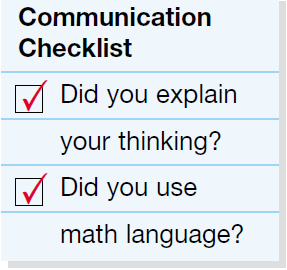 *I used information from the original question to help me communicate!